ТЕРРИТОРИАЛЬНЫЙ ОРГАН ФЕДЕРАЛЬНОЙ СЛУЖБЫГОСУДАРСТВЕННОЙ СТАТИСТИКИ ПО ЧЕЧЕНСКОЙ РЕСПУБЛИКЕ (ЧЕЧЕНСТАТ) 364037, г. Грозный, ул. Киевская, д. 53, тел./факс  8(8712) 21-22-29; 21-22-34http://chechenstat.gks.ru; chechenstat@mail.ru‗‗‗‗‗‗‗‗‗‗‗‗‗‗‗‗‗‗‗‗‗‗‗‗‗‗‗‗‗‗‗‗‗‗‗‗‗‗‗‗‗‗‗‗‗‗‗‗‗‗‗‗‗‗‗‗‗‗‗‗‗‗‗‗‗‗‗‗‗‗‗‗‗‗‗‗‗  02 ИЮЛЯ 2020                                                                                                                                  ПРЕСС-РЕЛИЗ                                                                                                                                                                                                    О сельскохозяйственной микропереписи 2021 года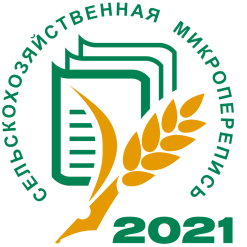 	Сельскохозяйственная микроперепись 2021 года будет проводиться во всех регионах Российской Федерации в августе 2021 года в соответствии с постановлением Правительства РФ от 29 августа 2020 года № 1315 «Об организации сельскохозяйственной микропереписи 2021 года».	Во время проведения микропереписи 2021 года будут обследованы все категории хозяйств, являющиеся сельхозтоваропроизводителями: - сельскохозяйственные организации, включая подсобные сельскохозяйственные    предприятия несельскохозяйственных организаций; - крестьянские (фермерские) хозяйства и индивидуальные предприниматели;- личные подсобные  хозяйства граждан (за исключением городской местности);- некоммерческие товарищества (садоводческие, огороднические и другие).	Росстатом последовательно осуществляется переход на современные методы сбора и обработки информации. Все шире используются новые технологии при сборе сведений. Всем категориям хозяйств предоставлена возможность передачи информации в электронном виде через систему web-сбора Росстата по XML-шаблонам, размещенным на официальном сайте Росстата. Для сельскохозяйственных организаций этот способ является приоритетным. Сведения, полученные переписчиком от владельцев личных подсобных хозяйств, будут заноситься в планшетные компьютеры.Информация, полученная от объектов сельскохозяйственной микропереписи,                    не подлежит разглашению, и будет использоваться только в целях формирования соответствующих государственных информационных систем.Собранные в ходе  сельскохозяйственной микропереписи обобщенные сведения помогут актуализировать сельскохозяйственную статистику страны, станут важным фактором формирования аграрной политики государства в целом, а также базой для принятия конкретных решений в области развития сельского хозяйства на региональном          и муниципальном уровнях.‗‗‗‗‗‗‗‗‗‗‗‗‗‗‗‗‗‗‗‗‗‗‗‗‗‗‗‗‗‗‗‗‗‗‗‗‗‗‗‗‗‗‗‗‗‗‗‗‗‗‗‗‗‗‗‗‗‗‗‗‗‗‗‗‗‗‗‗‗‗‗‗‗‗‗‗‗При использовании материалов Территориального органа Федеральной службы государственной статистики по Чеченской Республике в официальных, учебных или научных документах, а также в средствах массовой информации ссылка на источник обязательна!Л.А-С. Магомадова(8712) 21-22-43